Soala. Gambarkan kembali gambar 3D di bawah ini pada model spaceb. Gambarkan proyeksi pandangan depan, atas dan samping kanan pada layout (paper) space. Proyeksi Amerika. Pandangan depan sesuai dengan arah anak panah.c. Satuan: inch, skala 1:1 d. Ukuran dicantumkan pada gambar pandangan-pandangan.e. Save gambar yang telah Anda buat 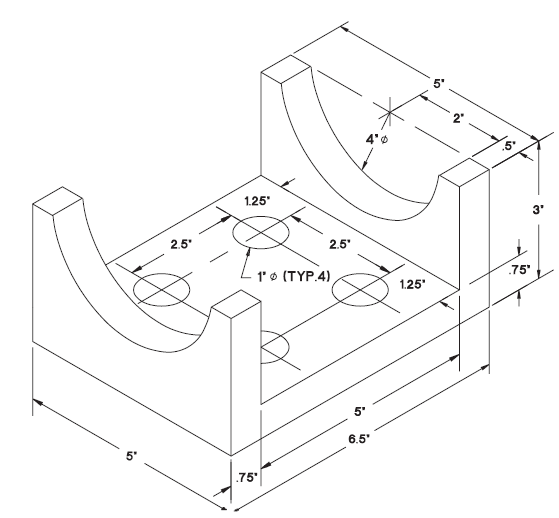 